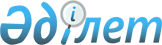 О внесении изменений в приказ Министра внутренних дел Республики Казахстан от 1 марта 2003 года N 111 "Об утверждении Инструкции "О работе органов внутренних дел по осуществлению лицензионно-разрешительной системы" и Правил "О порядке работы по приему, учету, хранению и обеспечению сохранности в органах внутренних дел изъятого, добровольно сданного, найденного оружия и боеприпасов, взрывчатых веществ и материалов, пороха, холодного оружия"
					
			Утративший силу
			
			
		
					Приказ Министра внутренних дел Республики Казахстан от 25 июля 2006 года N 372. Зарегистрирован в Министерстве юстиции Республики Казахстан 12 сентября 2006 года N 4393. Утратил силу приказом Министра внутренних дел Республики Казахстан от 29 марта 2016 года № 313      Сноска. Утратил силу приказом Министра внутренних дел РК от 29.03.2016 № 313 (вводится в действие по истечении десяти календарных дней после дня его первого официального опубликования).      В целях реализации законов Республики Казахстан " О частном предпринимательстве " и " Об органах внутренних дел Республики Казахстан ",  ПРИКАЗЫВАЮ: 

      1. Внести в  приказ Министра внутренних дел Республики Казахстан от 1 марта 2003 года N 111 "Об утверждении Инструкции "О работе органов внутренних дел по осуществлению лицензионно-разрешительной системы" и Правил "О порядке работы по приему, учету, хранению и обеспечению сохранности в органах внутренних дел изъятого, добровольно сданного, найденного оружия и боеприпасов, взрывчатых веществ и материалов, пороха, холодного оружия" (зарегистрированный в Реестре государственной регистрации нормативных правовых актов за N 2257, с изменениями и дополнениями, внесенными  приказом Министра внутренних дел Республики Казахстан от 7 мая 2004 года N 261, зарегистрированный за N 2869), следующие изменения: 

      в пунктах 2 и 3 слова "Главных управлений внутренних дел городов Астаны и Алматы, Главных управлений и управлений внутренних дел областей и на транспорте" заменить словами "Департаментов внутренних дел городов Астана, Алматы, областей и на транспорте"; 

      в  Инструкции "О работе органов внутренних дел по осуществлению лицензионно-разрешительной системы", утвержденной указанным приказом: 

      пункт 6 слова "Главные управления внутренних дел городов Астаны и Алматы, Главные управления и управления внутренних дел областей и на транспорте, Управления специальной полиции Министерства внутренних дел Республики Казахстан (далее - ГУВД г. г. Астаны, Алматы, ГУВД-УВД областей и на транспорте и УСП МВД Республики Казахстан)" заменить словами "Департаментов внутренних дел городов Астана, Алматы, областей и на транспорте, Управления специальной полиции Комитета административной полиции Министерства внутренних дел Республики Казахстан" (далее - ДВД г. г. Астана, Алматы, областей и на транспорте и УСП КАП МВД Республики Казахстан)"; 

      по всему тексту слова "ГУВД г. г. Астаны, Алматы, ГУВД-УВД областей", "ГУВД г. г. Астаны, Алматы, ГУВД-УВД областей и на транспорте", "ГУВД-УВД областей и на транспорте", "ГУВД, УВД, УВД на транспорте" заменить словами "ДВД г. г. Астана, Алматы, областей и на транспорте"; 

      пункты 69 и 70 изложить в следующей редакции: 

      "69. Руководители ДВД г.г. Астана, Алматы, областей и на транспорте, горрайлинорганов внутренних дел организуют обследование объектов лицензионно-разрешительной системы в сроки, установленные пунктом 5  статьи 11-1 Закона Республики Казахстан "Об органах внутренних дел Республики Казахстан. 

      Руководители горрайлинорганов внутренних дел обязаны не менее одного раза в два квартала принимать личное участие в проверках крупных объектов с огнестрельным оружием и базисных складов взрывчатых материалов. 

      70. Объекты с хранением предметов и веществ, подпадающих под действие лицензионно-разрешительной системы, которые не относятся к субъектам предпринимательства, обследуются, вне зависимости от сроков ранее проведенных проверок, в каждом случае: при оформлении продления разрешения на хранение предметов и веществ, переоформлении разрешения в связи с изменением места хранения предметов и веществ, смене руководителя, на имя которого выдано разрешение, изменении количества предметов, емкости склада.". 

      Сноска. Пункт 1 с изменениями, внесенными приказом Министра внутренних дел РК от 24.02.2015 № 150 (вводится в действие по истечении десяти календарных дней после дня его первого официального опубликования).

      2. Председателю Комитета административной полиции Министерства внутренних дел Республики Казахстан, начальникам Департаментов внутренних дел городов Астана и Алматы, областей и на транспорте организовать изучение настоящего приказа сотрудниками соответствующих служб с принятием зачетов и обеспечить его неукоснительное исполнение. 

      3. Контроль за исполнением настоящего приказа возложить на вице-министра внутренних дел Республики Казахстан генерал-майора полиции Шпекбаева А.Ж., Комитет административной полиции Министерства внутренних дел Республики Казахстан (Туксаитов К.Т.). 

      4. Настоящий приказ вводится в действие по истечении десяти дней со дня его первого официального опубликования.        Министр                                                        "СОГЛАСОВАНО" 

      Председатель Комитета 

      национальной безопасности 

      Республики Казахстан 

      27 июля 2006 года       "СОГЛАСОВАНО" 

      Министр здравоохранения 

      Республики Казахстан 

      12 августа 2006 года       "СОГЛАСОВАНО" 

      Министр обороны 

      Республики Казахстан 

      4 августа 2006 года       "СОГЛАСОВАНО" 

      Министр 

      по чрезвычайным ситуациям 

      Республики Казахстан 

      26 июля 2006 года 
					© 2012. РГП на ПХВ «Институт законодательства и правовой информации Республики Казахстан» Министерства юстиции Республики Казахстан
				